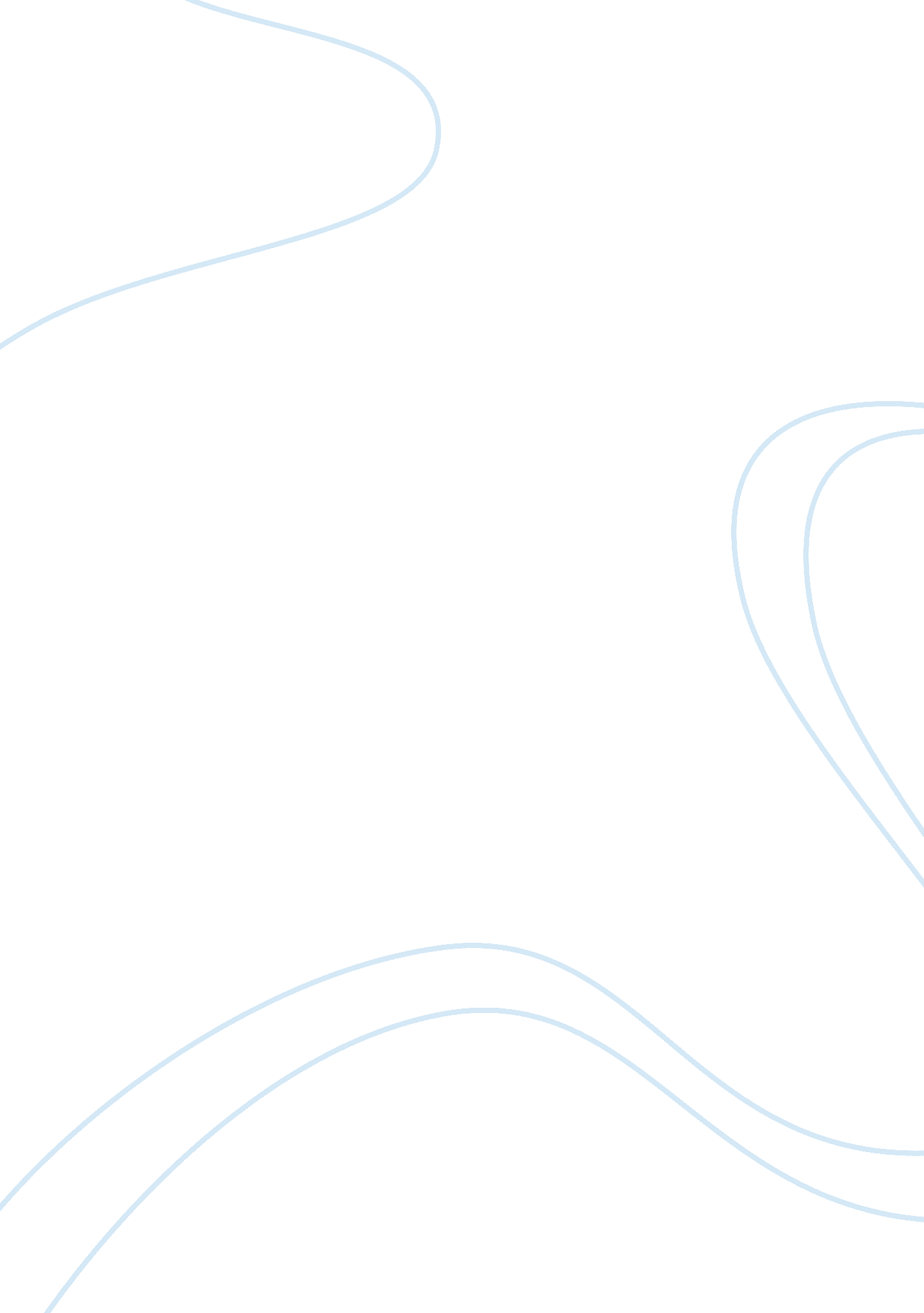 Ggs case studyBusiness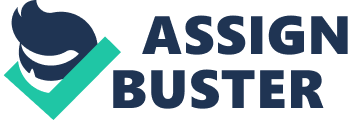 Nelson Unifier’s friend) and Miguel (who was the supplier of the paintings). If later on found out that there is no collusion happened, Jennifer should be liable for the fake works that she already sold. But if he finds out that there was connivance between the three, he may talk to Jennifer and tell her to sue the three for fraud. 4. With the information relayed to her by her friend Nelson Sables, Jennifer Amble has grounds to believe that the works she exhibited and sold are fakes. Should she tell Nick and Amigos Trustees and the people who bought or reserved arks in the show? How should the deal with Danville Malaria and Miguel Tidiest – should she assume they are crooks in league to fool her or give them the benefit of the doubt? Assuming the buyers want a refund of their deposits or payments, should she pay? -She should tell Nick about the fake paintings to avoid larger damage to the buyers. She should tell him that she did all authentication processes to prove that the paintings were genuine. I think Danville and Miguel have the Intention of fooling Jennifer because Danville might already know that the paintings given by Miguel ere fake and yet he Issued a Certificate of Authenticity for each of the work. If In case the buyers wanted a refund, Jennifer should not pay for them because she Is In good faith during the sale. She may seek damages from Danville and Miguel. 7. Suppose Jennifer refuses to submit any of the paintings for testing. What should Nick do? – Nick should go to court and file a case against Jennifer. Nick should do these to protect all the buyers of the paintings and to exonerate Jennifer If later on found out that there was connivance between Danville and Miguel. Another option Is to outdraw the sale and seek damages for Jennifer. BABE pa check tong newer OK EGGS case study By corporal 4. With the information relayed to her by her friend Nelson Gabbiness, Jennifer the paintings were genuine. I think Danville and Miguel have the intention of fooling were fake and yet he issued a Certificate of Authenticity for each of the work. If in case the buyers wanted a refund, Jennifer should not pay for them because she is in protect all the buyers of the paintings and to exonerate Jennifer if later on found out that there was connivance between Danville and Miguel. Another option is to 